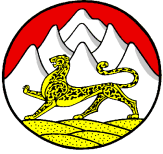 ==================================================================РЕШЕНИЕСОБРАНИЯ ПРЕДСТАВИТЕЛЕЙ ТЕРСКОГО СЕЛЬСКОГО ПОСЕЛЕНИЯ МОЗДОКСКОГО РАЙОНАРЕСПУБЛИКИ СЕВЕРНАЯ ОСЕТИЯ – АЛАНИЯот «12» декабря 2016 г.                                                                            № 93«О внесении изменений в Правила землепользования и застройки на территории Терского  сельского поселения»                                                 В целях регулирования землепользования и застройки Терского сельского поселения,  руководствуясь ст.31, 33 Градостроительного кодекса Российской Федерации, Земельным кодексом РФ, Федеральным  законом «Об общих принципах организации местного самоуправления в Российской Федерации» от 06.10.2003 г. № 131-ФЗ, Уставом Терского  сельского поселения, Собрание представителей Терского сельского поселения РЕШИЛО:Внести изменения в Правила землепользования и застройки на территории Терского сельского поселения Моздокского района РСО-Алания применительно к территории станицы Терской :- п. 2 ч. 3 ст. 30 ГрК РФ наличие раздела об изменении видов разрешенного использования земельных участков и объектов капитального строительства физическим и юридическим лицами и текстовой части содержащей информацию согласно наименованию раздела.  - п. 2 ч. 2 ст. 30 ГрК РФ  карта градостроительного зонирования- ч. 4 ст. 30 ГрК РФ отсутствие установления двух или более территориальных зон в границах одного земельного участка- ч. 2 ст. 37 ГрК РФ установление в отношении каждой территориальной зоны основных видов разрешенного использования- ч. 2 ст. 37 ГрК РФ информация об установлении условно разрешенных видов использования относительно каждой территориальной зоны, либо об отсутствии такого вида разрешенного использования- ч. 2 ст. 37 ГрК РФ информация об установлении вспомогательных видов разрешенного использования относительно каждой территориальной зоны, либо отсутствие установления такого вида разрешения- ч. 2 ст. 38 ГрК РФ установление отношений каждой территориальной зоны предельных (минимальных  и (и+ли) максимальных) размеров земельных участков, в том числе их площади, либо информация об отсутствии необходимости ограничения такого параметра- ч. 2 ст. 38 ГрК РФ установление отношений каждой территориальной зоны минимальных отступов от границ земельных участков в целях определения мест допустимого размещения зданий, строений, сооружений, за приделами которых запрещено строительство зданий, строений, сооружений ,либо информация об отсутствии необходимости ограничения такого параметра- ч. 2 ст. 38 ГрК РФ установление отношений каждой территориальной зоны предельного количества этажей или предельной высоты зданий, строений, сооружений, либо информация об отсутствии необходимости ограничения такого характера- ч. 2 ст. 38 ГрК РФ установление отношений каждой территориальной зоны максимального процента застройки и границ земельного участка определяемого как в отношение суммарной площади земельного участка, которая может быть застроена, ко всей площади земельного участка, либо информация об отсутствии необходимости ограничения такого параметра- п. 3 ч. 6 ст. 30 ГрК РФ ограничения использования земельных участков и объектов капитального строительства, устанавливаемые в соответствии с законодательство Российской Федерации2. Настоящее решение вступает в силу после официального обнародования на информационном стенде в здании администрации расположенного по адресу: РСО-Алания, Моздокский район, ст. Терская ул. Красная № 56.Глава Терскогосельского поселения                                                  Потапова И.А.